.Sec 1: Side, Close,Chasse R,Rock Step, ¼ Turn L Shuffle ForwardRestart 1: wall 3 facing 3 Oclock------- Restart 2: Wall 8 Facing 12 OclockSec 2: R Mambo Fwd, L Coaster Back, Step Fwd R, ¼ turn R Side Step L, Cross R Behind L, Touch L to L side ClickSec 3: Cross L,1/4 Turn L step back R, Shuffle Back L,Rock Step Back R, 2 x ½ turns ForwardSec 4: R Rock Step Forward, Chasse R, L Rock Step Forward, Chasse L with ½ Turn LRESTARTRum Is The Reason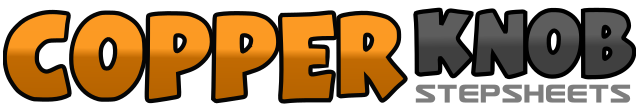 .......Count:32Wall:4Level:Improver.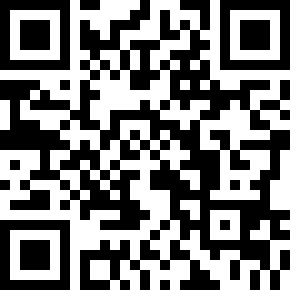 Choreographer:Rob Fowler (ES) - October 2015Rob Fowler (ES) - October 2015Rob Fowler (ES) - October 2015Rob Fowler (ES) - October 2015Rob Fowler (ES) - October 2015.Music:Rum Is the Reason - Toby KeithRum Is the Reason - Toby KeithRum Is the Reason - Toby KeithRum Is the Reason - Toby KeithRum Is the Reason - Toby Keith........1-2Step R to R side, Step L next to R3&4Chasse R, (RLR)5-6Rock L over R, Recover back on R7&8Make ¼ turn L Shuffle Fwd L (LRL)9&10Rock Fwd R, Recover Back L, Step Back R11&12Rock Back L, Recover Fwd R, Step Fwd L13-14Step Fwd R, Make ¼ turn R step L to L side15-16Cross R behind L, Touch L to L side Click Fingers17-18Cross L over R, Make ¼ turn L step back R19&20Shuffle back L (LRL)21-22Rock Back R, Recover Fwd L23-24Make ½ turn L step back R, Make ½ turn L step Fwd L25-26Rock Fwd R, Recover Back L27&28Chasse R (RLR)29-30Rock Fwd L, Recover Back R31&32Make ¼ turn L step fwd L, Step R next to L, step fwd L Making ¼ turn L